گزارش برپایی سفره هفتسین عید نوروز 1397 در دانشکده تربیتبدنی و علوم ورزشی دانشگاه گیلان با هزینه انجمنهای علمی دانشجویی دانشکده و همت و یاری اعضای انجمنهای علمی، به مناسبت فرا رسیدن عید نوروز سفره هفتسینی در محوطه راهروی اصلی دانشکده تربیتبدنی و علوم ورزشی دانشگاه گیلان برپا شد. این سفره هفتسین از تاریخ 19 اسفند 1396 تا 22 فروردین 1397 در محوطه راهرو باقی خواهد ماند.  این سفره هفتسین با طراحی سنتی و زیبایی که دارد، فضای خاص و متفاوتی را در دانشکده ایجاد کرده و مورد استقبال دانشجویان و کارمندان قرار گرفته است.تصاویر: 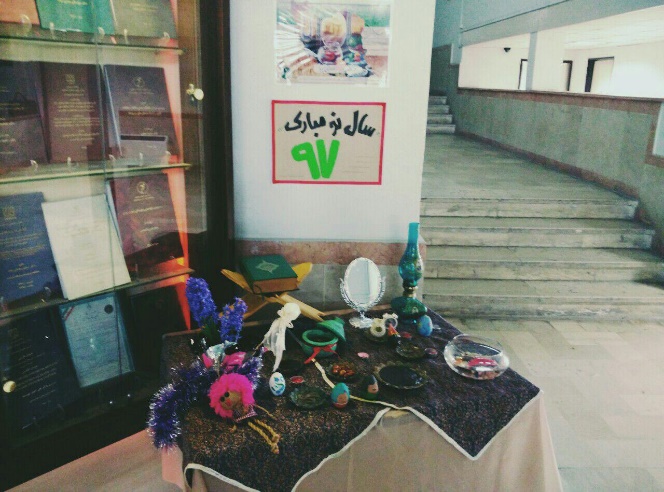 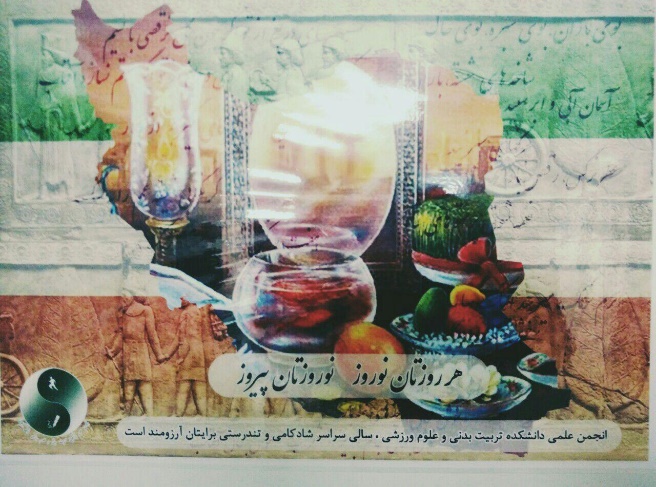 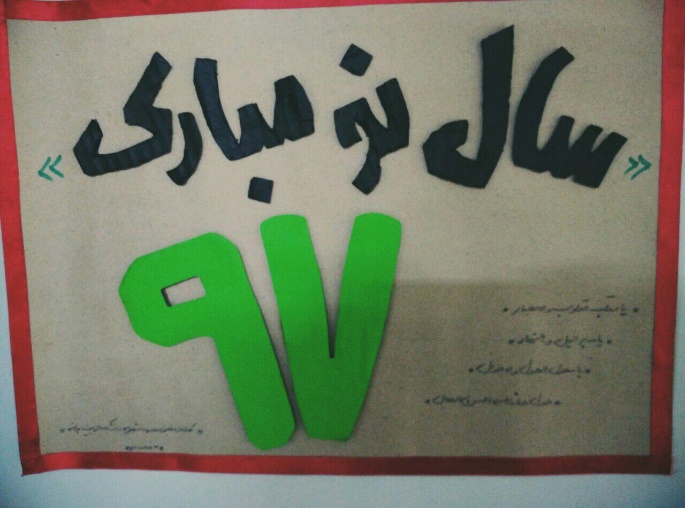 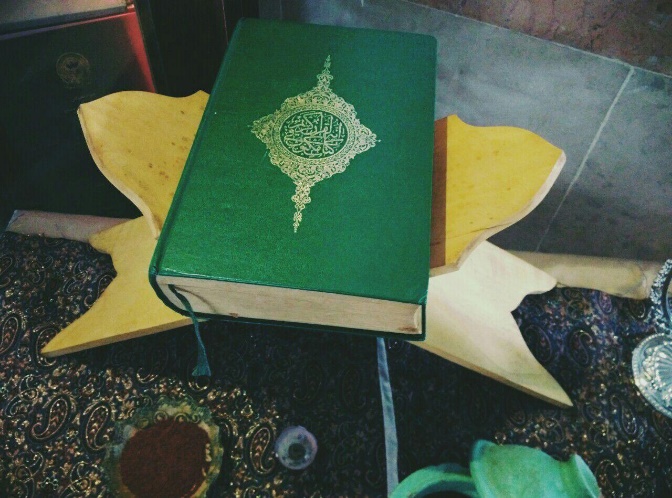 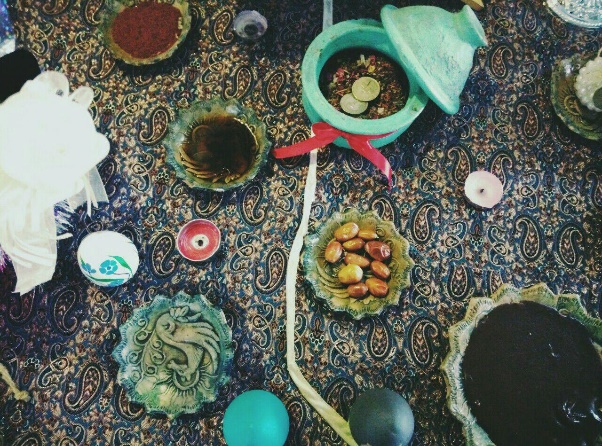 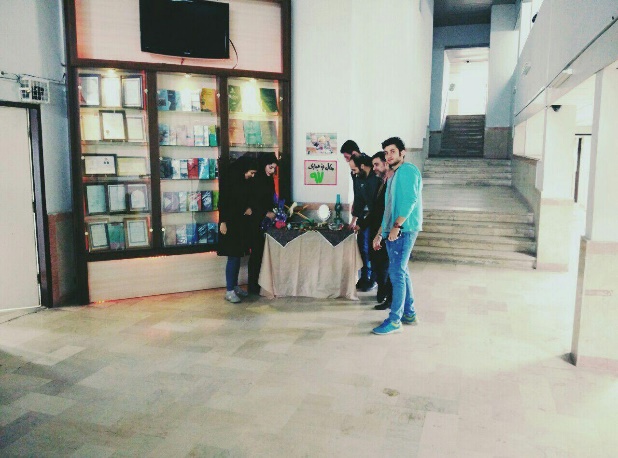 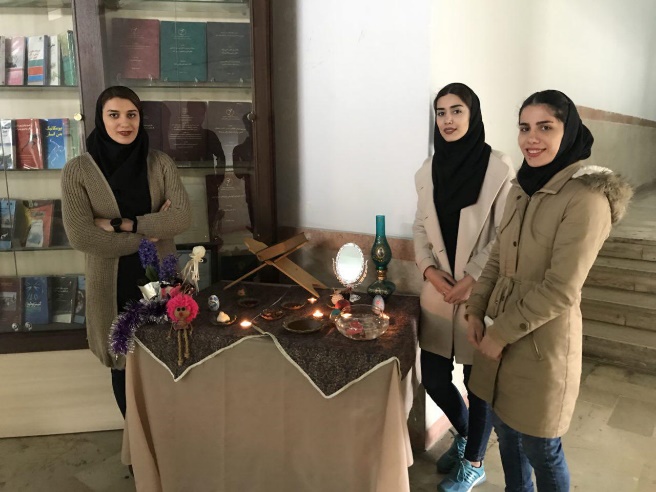 